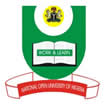 NATIONAL OPEN UNIVERSITY OF NIGERIA14/16 AHMADU BELLO WAY, VICTORIA ISLAND, LAGOSSCHOOL OF LAWJUNE/JULY 2013 EXAMINATIONSCOURSE CODE: LAW 423COURSE TITLE:EQUITY AND TRUST ITIME ALLOWED: 3 HoursINSTRUCTION: Answer any 5  questions. All questions carry equal marksWhat do you understand by the term ‘equity’? Describe.How is the conflict between common law and equity resolved? Discuss.Explain what do you understand by the repugnancy doctrine? Also discuss its effects on customary law in Nigeria.Discuss the nature of the right of beneficiary under trust in relation to the equitable doctrine of tracing. List any five maxim of equity and explain any three of them. Examine the concept of conversion and its significance in Nigeria. Write short note on any three of the followings:Chose in actionChose in possessionConversion  ReconversionDiscuss the concept of election enumerating the judicial basis of the doctrine. List and discuss the types of injunction. 